    桃園市進出口商業同業公會 函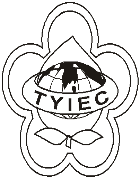          Taoyuan Importers & Exporters Chamber of Commerce桃園市桃園區春日路1235之2號3F           TEL:886-3-316-4346   886-3-325-3781   FAX:886-3-355-9651ie325@ms19.hinet.net     www.taoyuanproduct.org受 文 者：各相關會員發文日期：中華民國109年2月27日發文字號：桃貿豐字第20058號附    件：主   旨：為邀請參加「109年度臺灣會展獎」，並於台灣會展網辦           理線上報名， 敬請查照。 說   明：     一、依據財團法人中華民國對外貿易發展協會外議字第1092800154號函辦理。二、由經濟部國際貿易局主辦、本會執行之「臺灣會展獎」   （以下簡稱會展獎），旨在樹立優質會展標竿典範，以強    化我國會展品牌形象及促進會展產業發展，本（109）年    度會展獎評選作業規範（如附件）業於2月7號在臺灣會    展網上公告，即日開始受理線上報名至3月18日止。三、得獎單位將獲頒獎金新臺幣（以下同）25萬元、「臺灣會展獎—得獎單位人才訓練獎勵金」10萬元及下列優惠：（一）金質獎得獎單位代表錄製得獎感言影片，專訪內容將於經貿相關媒體刊登。（二）製作得獎專刊，發送國內外會展組織與媒體。（三）得獎單位可優先參加「推動臺灣會展產業發展計劃」 辦理之國內外推廣活動。四、考量會展活動相關產業項目如形象設計、綠色會展或對國家經貿、社會公益及國際宣導等有特殊表現及貢獻者，將另外頒發「評選團特別獎」至多3名，獎金5萬元。五、入圍決選之案件亦將頒發該案件參賽單位中英文「入圍證書」1紙。六、有意參加業者請至台灣會展網（www.meettaiwan.com)線上      報名或洽該案承辦人黃高級專員惠玲、鄭可嘉小姐，電     話：02-2725-5200轉3536、3537分機。理事長  簡 文 豐